Stadtjugendring        Wangen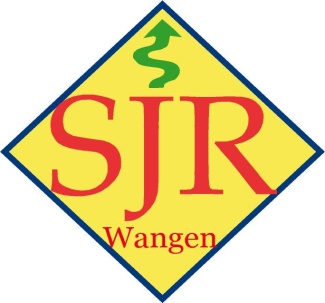                        Beiblatt zum Jahresbericht 20     Verein 	     	Name des Vereins IBAN 	     	xxxx xxxx xxxx xxxx xxxx xxKreditinstitut	     Delegierter 	     	     	Name, Vorname	Tel. Nummer	Straße	PLZ, OrtVorstand	     	     	Name, Vorname	Tel. Nummer	Straße	PLZ, OrtZum Verein:	Anzahl der Mitglieder (6-27 Jahre):      	                     Anzahl der Gruppen:      Die oben genannten Angaben entsprechen der Wahrheit und können jederzeit überprüft werden.  	Ort, Datum	          Unterschrift